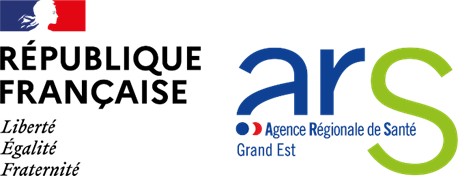 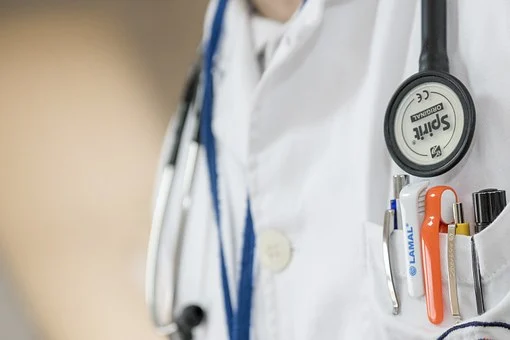 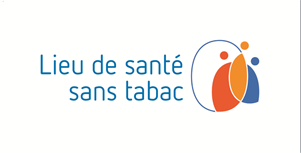 Partie I : Fiche d’identité du projet Fiche de renseignementsPartenaire (s) impliqué (s) dans la mise en œuvre du projet le cas échéantPartie II : Description du projetContexte de l’établissementDescription du projetPopulation cibleModalités de réalisation du projetCalendrier et étapes clés du projet  Mettre une croix (X) dans la case correspondant à la (ou les) période(s) de mise en œuvre de l’action. Vous pouvez adapter le calendrier si nécessaire.Evaluation du projet L’évaluation du projet est une étape OBLIGATOIRE afin d’identifier ses points forts, points faibles, axes d’amélioration pour la suite et afin de rendre compte de l’utilisation de la subvention. La méthodologie doit être prévue dès le début du projet (indicateurs, objectifs chiffrés, etc.).NB : le RESPADD réalise un audit des Lieux de santé sans tabac et met à disposition sur son site internet des outils pour faciliter la réalisation d’états des lieux du tabagisme. Néanmoins, l’établissement peut réaliser par lui-même ce recensement via ses propres outils (ex : recensement du tabagisme chez les professionnels via un échantillonnage, etc.)Pérennisation du projetL’objectif du financement du projet par l’AAP 2023 est la mise en place par l’établissement d’une démarche pérenne Lieu de santé sans tabac, au-delà de la durée de la subvention. Cette pérennisation est à envisager dès la conception du projet.Budget prévisionnel et financementVous trouverez ci-dessous un tableau indicatif du montant de la subvention que vous pourrez obtenir en fonction de votre projet dans les établissements sanitaires. Ce tableau permet uniquement d’orienter la préparation de votre projet mais ne vous garantit pas une subvention. Le montant alloué à votre projet sera décidé par l’ARS lors de l’étude de votre dossier de candidature au Fonds Addictions 2023.Décrire précisément les moyens matériels et les moyens humains (ex : qualifications des personnes, quotité du temps de travail (ETP pour chaque intervenant...) et remplir un budget global (tableau B.1) et un tableau par année envisagée (tableau B.2 à B.4). Ex : Si vous sollicitez une subvention pour un projet dont la durée est de 3 ans, 4 budgets seront à présenter (le budget global, et la répartition de ce budget pour chaque année). Engagements et signatures
Appel à projets Fonds Addictions 2023 / Région Grand Est / Dossier de candidature LSSTTableau A : Budget de la structure1  Année 20.... ou exercice du	….au …..1 Ne pas indiquer les centimes d'euros. 2 L'attention du demandeur est appelée sur le fait que les indications sur les financements demandés auprès d'autres financeurs publics valent déclaration sur l'honneur et tiennent lieu de justificatifs. 3 Le plan comptable des associations, issu du règlement CRC n° 99-01, prévoit a minima une information (quantitative ou, à défaut, qualitative) dans l'annexe et une possibilité d'inscription en comptabilité, mais « au pied » du compte de résultat ; voir notice.Tableau B.1 : Budget global du projet - Année 20.... à 20…	Tableau B.2 : Budget annuel du projet Année 1 = année 20….Tableau B.3 : Budget annuel du projet Année 2 = année 20….Tableau B.4 : Budget annuel du projet Année 3 = année 20….Pour répondre à l’appel à projets, merci de compléter les éléments demandés ci-dessous. Votre réponse peut être concise, mais doit être suffisamment claire et précise pour que le contenu du projet soit bien compris.
Tout dossier incomplet ne pourra pas être retenu.CONTACTS :Pour toute question sur « Lieu de Santé Sans Tabac », la mise en place de votre action ou le remplissage de ce dossier :PAILLASSOU Laure -  laure.paillassou@mazars.fr -  06 61 09 66 10JEANNIN Clara - clara.jeannin@mazars.fr - 06.65.59.98.91Pour toute information sur l’AAP (date limite, réception du dossier…etc.) : ARS-GRANDEST-DEPARTEMENT-PREVENTION@ars.sante.fr DATE LIMITE DE SOUMISSION : vendredi 1er septembre 2023 à midi (12:00)Titre du projet : Titre du projet : Etablissement porteur du projet et bénéficiaire de la subvention Nom Numéro Siret Adresse 	Budget de la structure (exercice précédent-tableau A)Spécialité de l’établissement porteurActivité « femme, mère, nouveau-né, enfant »OUI                      NONTraitement des patients atteints d’un cancerOUI                      NONLieu de formation des étudiants en filière santéOUI                      NONSoins psychiatriquesOUI                      NONAutre spécialité, préciser :Représentant légal (personne désignée par les statuts)Nom Prénom 	Fonction 	Téléphone Courriel Coordinateur du projetNom, prénomFonction 	Téléphone 	Courriel Compétences et expériencesMontant de la subvention demandée en 2023Montant total sur l’ensemble de la durée du projetMontant total année 1Montant total année 2Montant total année 3Attention : financement sur 3 années maximum, en fonction de la date de notification d’acceptation du projet.Type d’action  Nouvelle action ou programme d’actions  Amplification d’un programme d’action ou d’une action existanteDurée prévue du projet   1 an  2 ans  3 ansZone géographique - Territoire(s) concerné(s)Merci de cocher les cases correspondantes et de préciser en texte libre la zone géographique ou le territoire précis de réalisation de l’action (quartier, commune, canton, département, zone géographique, etc.)  08          54          68           10            55          88          51           57            52          67      Détail du territoire concerné :Nom du partenaireTéléphoneE-mail Nom de l’organismeFonctionPartenaire 1Nom prénom :Partenaire 2Nom prénom :Partenaire 3Nom prénom :…..Décrire succinctement le contexte général de l’établissement : niveau d’implication actuel de la structure dans la lutte contre le tabagisme (instances en place, participation à des campagnes nationales, etc.), articulation avec l’existant…NB : le contexte et les enjeux relatifs au tabac dans la région ne sont pas attendusDécrivez-la ou les problématique(s) identifiée(s) et les actions envisagéesVous pouvez indiquer les problématiques et besoins identifiés (ex : tabagisme chez les professionnels de santé, etc.)  et les actions que vous souhaitez mettre en place dans le cadre de votre projet. La liste des actions n’est pas exhaustive, n’hésitez pas à en ajouter si besoin pour décrire au mieux votre projet.Les actions indiquées en VERT sont OBLIGATOIRES pour mettre en place une stratégie LSST, les autres sont facultatives et constituent des bonnes pratiques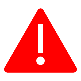 Les actions indiquées en VERT sont OBLIGATOIRES pour mettre en place une stratégie LSST, les autres sont facultatives et constituent des bonnes pratiquesLes actions indiquées en VERT sont OBLIGATOIRES pour mettre en place une stratégie LSST, les autres sont facultatives et constituent des bonnes pratiquesAxe de travailActionsDéploiement de la démarcheACTIONS PRELIMINAIRES : GOUVERNANCE & COMMUNICATIONInscription de la lutte contre le tabagisme dans le projet d’établissement 

NB : si aucune révision du projet d’établissement n’est prévue pendant la période de déploiement du projet LSST, la structure s’engage à l’inscrire dans le prochain projet d’établissement  Action déjà réalisée                 Action à déployer au cours du projet             Décrivez les modalités de mise en œuvre appliquées/envisagées :ACTIONS PRELIMINAIRES : GOUVERNANCE & COMMUNICATIONMise en place d’un comité de prévention du tabagisme, ou autre groupe de travail institutionnel, incluant à minima (à cocher) :   Le chef de projet  Un membre de la direction Un professionnel soignant               Un représentant des usagers  La médecine du travail NB : d’autres personnes peuvent faire partie de ces instances  Action déjà réalisée                 Action à déployer au cours du projet            Décrivez les modalités de mise en œuvre appliquées/envisagées :ACTIONS PRELIMINAIRES : GOUVERNANCE & COMMUNICATIONPromotion et/ou participation à des campagnes de lutte contre le tabagisme (ex. Mois Sans Tabac)  Action déjà réalisée                 Action à déployer au cours du projet             Décrivez les modalités de mise en œuvre appliquées/envisagées :ACTIONS PRELIMINAIRES : GOUVERNANCE & COMMUNICATIONStratégie de communication globale pour sensibiliser et appliquer la politique anti-tabac et pour promouvoir le projet  Action déjà réalisée                 Action à déployer au cours du projet             Décrivez les modalités de mise en œuvre appliquées/envisagées :ACTIONS PRELIMINAIRES : GOUVERNANCE & COMMUNICATIONAutres actions envisagées (ex. réaliser un audit du tabagisme parmi les professionnels, établir des partenariats locaux, etc.)  Action déjà réalisée                 Action à déployer au cours du projet               Action non-visée par le projetDécrivez les modalités de mise en œuvre appliquées/envisagées :Axe de travailActionsDéploiement de la démarcheAXE 1 : AMELIORER LA SANTE DU PATIENT FUMEURSensibilisation des professionnels de la structure aux méfaits du tabac et aux enjeux du projet LSST  Action déjà réalisée                 Action à déployer au cours du projet               Action non-visée par le projetDécrivez les modalités de mise en œuvre appliquées/envisagées :AXE 1 : AMELIORER LA SANTE DU PATIENT FUMEURFormation des professionnels à l’accompagnement du patient fumeur en interne (relevé du statut tabagique, premiers conseils, prescription de TSN, etc.)  Action déjà réalisée                 Action à déployer au cours du projet               Action non-visée par le projetDécrivez les modalités de mise en œuvre appliquées/envisagées :AXE 1 : AMELIORER LA SANTE DU PATIENT FUMEURFormation diplômante des professionnels à l’accompagnement du patient fumeur (à cocher) :  Professionnel(s) formé(s)  Volonté de former un ou des professionnel(s)                                       Partenariat (obligatoire seulement si aucun professionnel n’est formé ou ne va être formé à la tabacologie au sein de l’établissement)  Action déjà réalisée                 Action à déployer au cours du projet             Décrivez vos ressources en tabacologie et/ou les formations envisagées :AXE 1 : AMELIORER LA SANTE DU PATIENT FUMEUROffre systématique d’accompagnement au sevrage tabagique à destination du patient fumeur (traçage de l’information, offre de consultations en tabacologie en interne ou en externe  Action déjà réalisée                 Action à déployer au cours du projet             Décrivez les modalités de mise en œuvre appliquées/envisagées :AXE 1 : AMELIORER LA SANTE DU PATIENT FUMEUROffre complémentaire d’accompagnement au sevrage tabagique à destination du patient fumeur (nutrition, sophrologie, groupes de sevrage collectifs, ateliers thématiques, etc.)  Action déjà réalisée                 Action à déployer au cours du projet               Action non-visée par le projetDécrivez les modalités de mise en œuvre appliquées/envisagées :AXE 1 : AMELIORER LA SANTE DU PATIENT FUMEURAutres actions envisagées  Action déjà réalisée                 Action à déployer au cours du projet               Action non-visée par le projetDécrivez les modalités de mise en œuvre appliquées/envisagées :Axe de travailActionsDéploiement de la démarcheAXE 2 : AIDER TOUS LES PERSONNELS FUMEURSOffre systématique d’accompagnement au sevrage tabagique à destination des professionnels fumeurs (information, offre de consultations en tabacologie en interne ou via un partenaire – ex. médecine du travail)  Action déjà réalisée                 Action à déployer au cours du projet             Décrivez les modalités de mise en œuvre appliquées/envisagées :AXE 2 : AIDER TOUS LES PERSONNELS FUMEURSOffre complémentaire d’accompagnement au sevrage tabagique à destination du patient fumeur (nutrition, sophrologie, groupes de sevrage collectifs, ateliers thématiques, etc.)  Action déjà réalisée                 Action à déployer au cours du projet               Action non-visée par le projetDécrivez les modalités de mise en œuvre appliquées/envisagées :AXE 2 : AIDER TOUS LES PERSONNELS FUMEURSAccès gratuit aux substituts nicotiniques via la pharmacie de l’hôpital  Action déjà réalisée                 Action à déployer au cours du projet               Action non-visée par le projetDécrivez les modalités de mise en œuvre appliquées/envisagées :AXE 2 : AIDER TOUS LES PERSONNELS FUMEURSAutres actions envisagées  Action déjà réalisée                 Action à déployer au cours du projet               Action non-visée par le projetDécrivez les modalités de mise en œuvre appliquées/envisagées :Axe de travailActionsDéploiement de la démarcheAXE 3 : ORGANISER LES ESPACES DES ETABLISSEMENTS DE SANTEInstallation et actualisation régulière de la signalétique obligatoire et non-obligatoire sur le tabac dans l’enceinte de l’établissement  Action déjà réalisée                 Action à déployer au cours du projet               Action non-visée par le projetDécrivez les modalités de mise en œuvre appliquées/envisagées :AXE 3 : ORGANISER LES ESPACES DES ETABLISSEMENTS DE SANTEAménagement des locaux et/ou des espaces extérieurs (au-delà de la règlementation en vigueur) : proposer un lieu fumeur délimité à distance des lieux de passage  Action déjà réalisée                 Action à déployer au cours du projet             Décrivez les modalités de mise en œuvre appliquées/envisagées :AXE 3 : ORGANISER LES ESPACES DES ETABLISSEMENTS DE SANTEProposer des espaces de repos/détente non-fumeurs pour le personnel en intérieur ou en extérieur  Action déjà réalisée                 Action à déployer au cours du projet               Action non-visée par le projetDécrivez les modalités de mise en œuvre appliquées/envisagées :AXE 3 : ORGANISER LES ESPACES DES ETABLISSEMENTS DE SANTEAutres actions envisagées  Action déjà réalisée                 Action à déployer au cours du projet               Action non-visée par le projetDécrivez les modalités de mise en œuvre appliquées/envisagées :Axe de travailActionsDéploiement de la démarcheAUTRES ACTIONS VISANT A LA REDUCATION DU TABAGISMEVous pouvez indiquer dans les lignes ci-dessous si votre projet vise d’autres actions non citées :Décrivez les modalités de mise en œuvre appliquées/envisagées :AUTRES ACTIONS VISANT A LA REDUCATION DU TABAGISMEDécrivez les modalités de mise en œuvre appliquées/envisagées :AUTRES ACTIONS VISANT A LA REDUCATION DU TABAGISMEDécrivez les modalités de mise en œuvre appliquées/envisagées :Préciser les caractéristiques du ou des publics ciblés par le projet et les volumes visés (en nombre ou en pourcentage)Types de publics à cibler : Personnel de santé / autre personnelPatients (d’un service en particulier ou de tout l’établissement, etc.), visiteurs, population externe à l’établissement (CSAPA, milieu pénitencier), etc.Exemples :  70% des professionnels de santé fumeurs, 450 femmes enceintes se déclarant fumeuses, etc. Décrire les modalités de pilotage du projet  Décrire les modalités de pilotage du projet  Décrire les modalités de pilotage du projet  InstancesInstancesInstancesInstance(s)CompositionFréquenceChef de projet et équipe projetChef de projet et équipe projetChef de projet et équipe projetPrénomNomETP dédiéPartenaires extérieursPartenaires extérieursPartenaires extérieursNom(s)Modalités de participationContact déjà pris ou à prendreDécrire les moyens humains pour la réalisation du projetMoyens humains au sein de l’établissement, et le cas échéant de structures ou d’acteurs partenaires.Indiquez les fonctions des personnes mobilisées et le temps qui leur sera alloué au projet.Décrire les moyens humains pour la réalisation du projetMoyens humains au sein de l’établissement, et le cas échéant de structures ou d’acteurs partenaires.Indiquez les fonctions des personnes mobilisées et le temps qui leur sera alloué au projet.Décrire les moyens humains pour la réalisation du projetMoyens humains au sein de l’établissement, et le cas échéant de structures ou d’acteurs partenaires.Indiquez les fonctions des personnes mobilisées et le temps qui leur sera alloué au projet.Décrire les moyens humains pour la réalisation du projetMoyens humains au sein de l’établissement, et le cas échéant de structures ou d’acteurs partenaires.Indiquez les fonctions des personnes mobilisées et le temps qui leur sera alloué au projet.Intitulé du posteIntitulé du posteNombre d’ETP alloué au projetFonction au sein du projetEXEMPLESChargé de projet0,2 ETPCoordination et évaluation du projet.EXEMPLESIDE tabacologue0,1 ETPCoordination du projet, recrutement des patients et consultations individuelles en tabacologie.EXEMPLESDiététicienne0,05 ETPOrganisation et animation d’ateliers collectifs à destination des patients en cours de sevrage.EXEMPLESSecrétaire0,1 ETPPermanence téléphonique, prise de rendez-vous et diffusion des comptes rendus du COPIL.Décrire les moyens matériels nécessaires pour le projet Décrire les moyens matériels nécessaires pour le projet Type de dépenseIndications sur la mobilisation pendant le projetAménagement d’espaces fumeursCO - testeur et consommableSubstituts nicotiniquesNB : Le financement des TSN dans le cadre du projet ne peut se faire que sur l’année 1, et lorsque la prescription n’est pas possible.L’objectif est de favoriser l’accès de ces produits auprès de certains publics (ex : précaires)Outils de communication (affiches, flyers) en lien avec le projetAxesCalendrier à compléterActionsAnnée 1Année 1Année 2Année 2Année 3Année 3AxesCalendrier à compléterActionsS1S2S1S2S1S2Actions préliminairesInscription de la lutte contre le tabagisme dans le projet d’établissementActions préliminairesMise en place d’un comité de prévention du tabagisme, ou autre groupe de travail institutionnelActions préliminairesPromotion et/ou participation à des campagnes de lutte contre le tabagisme (Mois Sans Tabac et autres)Actions préliminairesStratégie de communication globale pour sensibiliser et appliquer la politique anti-tabac et pour promouvoir le projet Actions préliminairesAutre action, préciser : (ligne duplicable)Axe 1Formation diplômante des professionnels à l’accompagnement du patient fumeur : recours obligatoire à un partenariat si aucun professionnel n’est forméAxe 1Offre systématique d’accompagnement au sevrage tabagique à destination du patient fumeur (traçage de l’information, offre de consultations en tabacologie, nutrition, sophrologie, groupes de sevrage collectifs, ateliers thématiques, etc.)Axe 2Offre systématique d’accompagnement au sevrage tabagique à destination du professionnel fumeur (information, offre de consultations en tabacologie, nutrition, sophrologie, groupes de sevrage collectifs, ateliers thématiques, etc.)Axe 2Autre action, préciser : (ligne duplicable)Axe 3Aménagement des locaux et/ou des espaces extérieurs (au-delà de la règlementation en vigueur) : proposer un lieu fumeur délimité à l’abri de la vue de tousAxe 3Autre action, préciser : (ligne duplicable)Autres actionsAutres actionsAutres actionsIndicateurs LSSTLe porteur de projet doit s’engager à suivre des indicateurs permettant l’évaluation de ses actions. La liste ci-dessous peut être ajustée / adaptée selon le projet. Les actions et indicateurs indiqués en VERT sont OBLIGATOIRES pour évaluer une stratégie LSSTIndicateurs LSSTLe porteur de projet doit s’engager à suivre des indicateurs permettant l’évaluation de ses actions. La liste ci-dessous peut être ajustée / adaptée selon le projet. Les actions et indicateurs indiqués en VERT sont OBLIGATOIRES pour évaluer une stratégie LSSTIndicateurs LSSTLe porteur de projet doit s’engager à suivre des indicateurs permettant l’évaluation de ses actions. La liste ci-dessous peut être ajustée / adaptée selon le projet. Les actions et indicateurs indiqués en VERT sont OBLIGATOIRES pour évaluer une stratégie LSSTACTIONS PRELIMINAIRES :GOUVERNANCE & COMMUNICATIONACTIONS PRELIMINAIRES :GOUVERNANCE & COMMUNICATIONACTIONS PRELIMINAIRES :GOUVERNANCE & COMMUNICATIONIndicateursObjectif chiffré (Nombre visé, temporalité)Méthode d’évaluation(*pré remplissage avec des propositions pouvant être modifiées)Modalités de pilotage :Modalités de pilotage :Modalités de pilotage :Nombre de réunions réalisées par le COPIL/groupe de travail/comitéRecueil du nombre de réunions organisées / comptes-rendusNombre de réunions réalisées avec les partenairesRecueil du nombre de réunions organisées / comptes-rendusAutre(s)Promotion et/ou participation à des campagnes de lutte contre le tabagisme (ex. Mois Sans Tabac) :Promotion et/ou participation à des campagnes de lutte contre le tabagisme (ex. Mois Sans Tabac) :Promotion et/ou participation à des campagnes de lutte contre le tabagisme (ex. Mois Sans Tabac) :Nombre d’évènements organisésRecueil du nombre d’événements organisésNombre de personnes touchéesRecueil du nombre de visiteurs / d’inscriptionsAutre(s)Stratégie de communication globale pour sensibiliser et appliquer la politique anti-tabac et pour promouvoir le projet :Stratégie de communication globale pour sensibiliser et appliquer la politique anti-tabac et pour promouvoir le projet :Stratégie de communication globale pour sensibiliser et appliquer la politique anti-tabac et pour promouvoir le projet :Nombre de réunion d’information organisées Recueil du nombre de réunions organisées Nombre de personnes participantesRecueil des feuilles d’émargementAutre(s)Autres actions envisagées :Autres actions envisagées :Nombre de professionnels touchés par l’état des lieux/ recensement du tabagismeNB : l’état des lieux peut prendre plusieurs formes comme un recensement global, un échantillonnage, ciblage d’un service, etc.Réalisation d’un questionnaire d’état des lieux à destination des professionnelsRecueil du statut tabagique via la médecine du travailNombre de partenariats formalisésRecueil du nombre de conventions signéesAutre(s)AXE 1 : AMELIORER LA SANTE DU PATIENT FUMEURAXE 1 : AMELIORER LA SANTE DU PATIENT FUMEURAXE 1 : AMELIORER LA SANTE DU PATIENT FUMEURIndicateursObjectif chiffré(Nombre visé, temporalité)Méthode d’évaluationSensibilisation des professionnels de la structure aux mesures d’accompagnement du patient fumeur aux méfaits du tabac et aux enjeux du projet LSST :Sensibilisation des professionnels de la structure aux mesures d’accompagnement du patient fumeur aux méfaits du tabac et aux enjeux du projet LSST :Sensibilisation des professionnels de la structure aux mesures d’accompagnement du patient fumeur aux méfaits du tabac et aux enjeux du projet LSST :Nombre de sessions réaliséesRecueil du nombre sessions réaliséesNombre de professionnels touchésFeuille d’émargement / liste d’inscrits Profil des professionnels touchésFeuille d’émargement / liste d’inscritsAutre(s)Formation des professionnels à l’accompagnement du patient fumeur en interne :Formation des professionnels à l’accompagnement du patient fumeur en interne :Formation des professionnels à l’accompagnement du patient fumeur en interne :Nombre de formations réaliséesRecueil nombre de formations réaliséesNombre de professionnels formés à l’accompagnement du patient fumeurFeuille d’émargement Autre(s)Formation diplômante des professionnels à l’accompagnement du patient fumeur :Formation diplômante des professionnels à l’accompagnement du patient fumeur :Formation diplômante des professionnels à l’accompagnement du patient fumeur :Nombre de professionnels diplômés Recueil certificat de formation / diplôme  Profil des professionnels diplômésIdentification dans dossier demande de formationNombre de professionnels formésRecueil certificat de formation / diplôme  Nombre de partenariats formalisés (obligatoire si aucun professionnel formé)Recueil nombre de conventions signéesAutre(s)Offre systématique d’accompagnement au sevrage tabagique à destination du patient fumeur :Offre systématique d’accompagnement au sevrage tabagique à destination du patient fumeur :Offre systématique d’accompagnement au sevrage tabagique à destination du patient fumeur :Nombre de consultations ouvertesRapport d’activitéNombre de patients reçus en consultationExtraction mensuelle/semestrielle/ annuelle données du logiciel de dossier patientProportion des patients pour lesquels le statut tabagique est inscrit dans le DPI Extraction mensuelle/semestrielle/ annuelle de données du logiciel de dossier patientAutre(s)Offre complémentaire d’accompagnement au sevrage tabagique à destination du patient fumeur :Offre complémentaire d’accompagnement au sevrage tabagique à destination du patient fumeur :Offre complémentaire d’accompagnement au sevrage tabagique à destination du patient fumeur :Nombre ateliers nutrition/sophrologie/ collectifs/thématiques organisésRecueil du nombre d’ateliers organisésNombre de patients ayant participéRecueil des feuilles d’émargementAutre(s)AXE 2 :AIDER TOUS LES PERSONNELS FUMEURSAXE 2 :AIDER TOUS LES PERSONNELS FUMEURSAXE 2 :AIDER TOUS LES PERSONNELS FUMEURSIndicateursObjectif chiffré(Nombre visé, temporalité)Méthode d’évaluationOffre d’accompagnement au sevrage tabagique à destination des professionnels fumeurs :Offre d’accompagnement au sevrage tabagique à destination des professionnels fumeurs :Offre d’accompagnement au sevrage tabagique à destination des professionnels fumeurs :Nombre de consultations ouvertesRapport d’activitéNombre de professionnels reçus en consultationRapport d’activitéNombre d’ateliers de nutrition/sophrologie/collectifs/thématiques organisésRecueil du nombre d’ateliersNombre de professionnels ayant participéFeuille d’émargementAutre(s)Accès gratuit aux substituts nicotiniques via la pharmacie de l’hôpital :Accès gratuit aux substituts nicotiniques via la pharmacie de l’hôpital :Accès gratuit aux substituts nicotiniques via la pharmacie de l’hôpital :Nombre de prescriptions enregistrées par la pharmacieExtraction mensuelle/semestrielle/ annuelle de données du logiciel de dossier patient Nombre de délivrances enregistrées par la pharmacieExtraction mensuelle/semestrielle/ annuelle de données du logiciel de dossier patientAutre(s)AXE 3 : ORGANISER LES ESPACES DES ETABLISSEMENTS DE SANTEAXE 3 : ORGANISER LES ESPACES DES ETABLISSEMENTS DE SANTEAXE 3 : ORGANISER LES ESPACES DES ETABLISSEMENTS DE SANTEIndicateursObjectif chiffré(Nombre visé, temporalité)Méthode d’évaluationNombre de panneaux de signalétique LSST installés dans l’établissementRecensement nombre panneaux LSSTNombre d’espaces fumeurs définisRecensement nombre espaces fumeursAutre(s)AUTRES ACTIONSAUTRES ACTIONSAUTRES ACTIONSIndicateursObjectif chiffré(Nombre visé, temporalité)Méthode d’évaluationASPECTS QUALITATIFS DU PROJET A EVALUERASPECTS QUALITATIFS DU PROJET A EVALUERASPECTS QUALITATIFS DU PROJET A EVALUERPoint à évaluerPoint à évaluerMéthode d’évaluationSatisfaction des patients reçus en consultation de sevrageSatisfaction des patients reçus en consultation de sevrageRéalisation questionnaire satisfactionSatisfaction des patients reçus en atelierSatisfaction des patients reçus en atelierRéalisation questionnaire satisfactionSatisfaction des professionnels reçus en consultation de sevrageSatisfaction des professionnels reçus en consultation de sevrageRéalisation questionnaire satisfactionAutresAutresDécrire les perspectives de poursuite des actions engagées, le budget prévu pour ces actions, ainsi que les moyens humains et matériels prévus pour permettre la pérennisation du projet Exemple : financement pérenne d’un 0,5 ETP d’IDE tabacologue par l’établissement, création d’un partenariat pérenne pour la formation des professionnels, etc.Taille de l'établissement sanitaireTaille de l'établissement sanitaireTaille de l'établissement sanitaireMoins de 200 litsEntre 200 et 999 litsPlus de 1000 litsDurée du projet1 an20 000 – 25 000 €25 000 – 30 000 €30 000 – 35 000 €Durée du projetProjet simple Mise en place de plusieurs actions socles (ex : mise en place d’un COPIL, communication, ouverture de consultations de tabacologie aux patients, évaluation du projet)20 000 – 25 000 €25 000 – 30 000 €30 000 – 35 000 €Durée du projet2 ans25 000 - 35 000 € pour les 2 ans35 000 - 45 000 € pour les 2 ans45 000 - 55 000 € pour les 2 ansDurée du projetProjet intermédiaire Mise en place de toutes les actions socles (prise en charge des patients fumeurs, prise en charge des salariés fumeurs, aménagement des espaces, création d'un COPIL tabac, évaluation du projet)25 000 - 35 000 € pour les 2 ans35 000 - 45 000 € pour les 2 ans45 000 - 55 000 € pour les 2 ansDurée du projet3 ansEntre de 35 000 € et moins de 45 000€ pour les 3 ans Entre de 45 000 € et moins de 70 000€ pour les 3 ansEntre de 55 000 € et moins de 100 000€ pour les 3 ansDurée du projetProjet complexe Mise en place d'une démarche LSST complète avec proposition d'actions complémentaires (ex. ouverture vers la ville, offre d'accompagnement innovante, etc.)Entre de 35 000 € et moins de 45 000€ pour les 3 ans Entre de 45 000 € et moins de 70 000€ pour les 3 ansEntre de 55 000 € et moins de 100 000€ pour les 3 ansJustifiez le budget demandé (max 1 page)Justifiez le budget demandé (max 1 page)Typologie de chargeDétail des montantsMoyens humains(cf. ligne 64, Tableau B1)Moyens matériels(cf. ligne 60, Tableau B1)Communication(cf. ligne 62, Tableau B1)EvaluationAutres postes de dépenseRemarques libres : Remarques libres : Le cas échéant : Co-financements du projet Autres financements (demandés, obtenus, prévus) Préciser les montants et les noms des organismes financeursPour les projets d’amplification d’une action existante, ou d’extension territoriale d’une expérimentation, préciser les financements actuels.Nom de l’organisme bénéficiaire de la subvention :	Je, soussigné(e), ………………………………………………………………………………………………………………………………. Représentant légal  Personne dûment habilitée(Cette personne est soit le représentant légal de l’organisme, soit toute autre personne dûment habilitée et bénéficiant d’une délégation de pouvoir ou de signature établie par le représentant légal. En cas de délégation de pouvoir ou de signature, joindre la copie de délégation)Conformément aux critères d’éligibilité du cahier des charges permettant le financement d’actions nationales portées par des acteurs de la société civile dans le cadre du fonds de lutte contre les addictions, certifie que l’organisme ……………………… ………………….. n’a aucun lien avec l’industrie du tabac et/ou les opérateurs d’offre d’alcool ou de cannabis.Date		Cachet de l’organisme ET SignatureCHARGESMontantPRODUITSMontantCHARGES DIRECTESCHARGES DIRECTESRESSOURCES DIRECTESRESSOURCES DIRECTES60 - Achats70 - Vente de produits finis, de marchandises, prestations de servicesPrestations de services74- Subventions d’exploitation2Achats matières et fournituresEtat : préciser le(s) ministère(s) sollicité(s)Autres fournituresARS61 - Services extérieursPréfectureLocationsCohésion sociale / Jeunesse & SportEntretien et réparationDRAAFAssuranceDocumentationConseil-s Régional(aux) :62 - Autres services extérieursConseil-s Départemental (aux) :Rémunérations intermédiaires et honorairesPublicité, publicationCommunes, communautés de communes ou d'agglomérations:Déplacements, missionsCCASServices bancaires, autres63 - Impôts et taxesOrganismes sociaux (à détailler)Impôts et taxes sur rémunération Régime local d’Assurance MaladieAutres impôts et taxesCAF64 - Charges de personnelCARSAT, CPAMRémunération des personnelsFonds européensCharges socialesL'agence de services et de paiement (emplois aidés)Autres charges de personnelAutres établissements publics65 - Autres charges de gestion courante75 - Autres produits de gestion courante756. Cotisations758. Dons manuels - Mécénat66 - Charges financières76 - Produits financiers67 - Charges exceptionnelles77 - Produits exceptionnels68- Dotations aux amortissements, provisions et engagements à réaliser sur ressources affectées78- Reprises sur amortissements et provisions69- Impôts sur les bénéfices (IS) ; Participation des salariés79- Transfert de chargesTOTAL DES CHARGESTOTAL DES PRODUITSCONTRIBUTIONS VOLONTAIRES EN NATURE3CONTRIBUTIONS VOLONTAIRES EN NATURE3CONTRIBUTIONS VOLONTAIRES EN NATURE3CONTRIBUTIONS VOLONTAIRES EN NATURE386 - Emplois des contributions volontaires en nature87 - Contributions volontaires en nature860 - Secours en nature870 - Bénévolat861 - Mise à disposition gratuite de biens et services871 - Prestations en nature862 - Prestations864 - Personnel bénévole875 - Dons en natureTOTALTOTALCHARGESMontantPRODUITSMontantCHARGES DIRECTESCHARGES DIRECTESRESSOURCES DIRECTESRESSOURCES DIRECTES60 - Achats70 - Vente de produits finis, de marchandises, prestations de servicesPrestations de services74- Subventions d’exploitationAchats matières et fournitures Etat : préciser le(s) ministère(s) sollicité(s)Autres fournituresEtat : préciser le(s) ministère(s) sollicité(s)61 - Services extérieursARSLocationsPréfectureEntretien et réparationCohésion sociale / Jeunesse & SportAssuranceDRAAFDocumentation62 - Autres services extérieurs  Conseil-s Régional(aux) :Rémunérations intermédiaires et honorairesConseil-s Départemental (aux) :Publicité, publication  Communes, com. de communes ou d'agglo:Déplacements, missionsCCASServices bancaires, autres63 - Impôts et taxesOrganismes sociaux (à détailler)Impôts et taxes sur rémunérationRégime local d’Assurance MaladieAutres impôts et taxesCAF64 - Charges de personnelCARSAT, CPAMRémunération des personnelsFonds européensCharges socialesAgence de services et de paiement (emplois aidés)Autres charges de personnelAutres établissements publics65 - Autres charges de gestion courante75 - Autres produits de gestion courante756. Cotisations758. Dons manuels - Mécénat66 - Charges financières76 - Produits financiers67 - Charges exceptionnelles77 - Produits exceptionnels68- Dotations aux amortissements, provisions et engagements à réaliser sur ressources affectées78- Reprises sur amortissements et provisions69 - Impôt	sur le	bénéfices (IS); Participationdes salariés79 - Transfert de chargesCHARGES INDIRECTES REPARTIES AFFECTEES AU PROJETCHARGES INDIRECTES REPARTIES AFFECTEES AU PROJETRESSOURCES PROPRES AFFECTEES AU PROJETRESSOURCES PROPRES AFFECTEES AU PROJETCharges fixes de fonctionnementFrais financiersAutresTOTAL DES CHARGESTOTAL DES PRODUITSCONTRIBUTIONS VOLONTAIRES EN NATURECONTRIBUTIONS VOLONTAIRES EN NATURECONTRIBUTIONS VOLONTAIRES EN NATURECONTRIBUTIONS VOLONTAIRES EN NATURE86 - Emplois des contributions volontaires nature87 - Contributions volontaires en nature860 - Secours en nature870 - Bénévolat861 - Mise à disposition gratuite de biens et services871 - Prestations en nature862 - Prestations864 - Personnel bénévole875 - Dons en natureTOTALTOTALLa subvention sollicitée de	€, objet de la présente demande représente	% du total des produits du projet(montant sollicité/total du budget) x 100.La subvention sollicitée de	€, objet de la présente demande représente	% du total des produits du projet(montant sollicité/total du budget) x 100.La subvention sollicitée de	€, objet de la présente demande représente	% du total des produits du projet(montant sollicité/total du budget) x 100.La subvention sollicitée de	€, objet de la présente demande représente	% du total des produits du projet(montant sollicité/total du budget) x 100.CHARGESMontantPRODUITSMontantCHARGES DIRECTESCHARGES DIRECTESRESSOURCES DIRECTESRESSOURCES DIRECTES60 - Achats70 - Vente de produits finis, de marchandises, prestations de servicesPrestations de services74- Subventions d’exploitationAchats matières et fournitures Etat : préciser le(s) ministère(s) sollicité(s)Autres fournituresEtat : préciser le(s) ministère(s) sollicité(s)61 - Services extérieursARSLocationsPréfectureEntretien et réparationCohésion sociale / Jeunesse & SportAssuranceDRAAFDocumentation62 - Autres services extérieurs  Conseil-s Régional(aux) :Rémunérations intermédiaires et honorairesConseil-s Départemental (aux) :Publicité, publication  Communes, com. de communes ou d'agglo:Déplacements, missionsCCASServices bancaires, autres63 - Impôts et taxesOrganismes sociaux (à détailler)Impôts et taxes sur rémunérationRégime local d’Assurance MaladieAutres impôts et taxesCAF64 - Charges de personnelCARSAT, CPAMRémunération des personnelsFonds européensCharges socialesAgence de services et de paiement (emplois aidés)Autres charges de personnelAutres établissements publics65 - Autres charges de gestion courante75 - Autres produits de gestion courante756. Cotisations758. Dons manuels - Mécénat66 - Charges financières76 - Produits financiers67 - Charges exceptionnelles77 - Produits exceptionnels68- Dotations aux amortissements, provisions et engagements à réaliser sur ressources affectées78- Reprises sur amortissements et provisions69 - Impôt	sur le	bénéfices (IS); Participationdes salariés79 - Transfert de chargesCHARGES INDIRECTES REPARTIES AFFECTEES AU PROJETCHARGES INDIRECTES REPARTIES AFFECTEES AU PROJETRESSOURCES PROPRES AFFECTEES AU PROJETRESSOURCES PROPRES AFFECTEES AU PROJETCharges fixes de fonctionnementFrais financiersAutresTOTAL DES CHARGESTOTAL DES PRODUITSCONTRIBUTIONS VOLONTAIRES EN NATURECONTRIBUTIONS VOLONTAIRES EN NATURECONTRIBUTIONS VOLONTAIRES EN NATURECONTRIBUTIONS VOLONTAIRES EN NATURE86 - Emplois des contributions volontaires nature87 - Contributions volontaires en nature860 - Secours en nature870 - Bénévolat861 - Mise à disposition gratuite de biens et services871 - Prestations en nature862 - Prestations864 - Personnel bénévole875 - Dons en natureTOTALTOTALLa subvention sollicitée de	€, objet de la présente demande représente	% du total des produits du projet(montant sollicité/total du budget) x 100.La subvention sollicitée de	€, objet de la présente demande représente	% du total des produits du projet(montant sollicité/total du budget) x 100.La subvention sollicitée de	€, objet de la présente demande représente	% du total des produits du projet(montant sollicité/total du budget) x 100.La subvention sollicitée de	€, objet de la présente demande représente	% du total des produits du projet(montant sollicité/total du budget) x 100.CHARGESMontantPRODUITSMontantCHARGES DIRECTESCHARGES DIRECTESRESSOURCES DIRECTESRESSOURCES DIRECTES60 - Achats70 - Vente de produits finis, de marchandises, prestations de servicesPrestations de services74- Subventions d’exploitationAchats matières et fournitures Etat : préciser le(s) ministère(s) sollicité(s)Autres fournituresEtat : préciser le(s) ministère(s) sollicité(s)61 - Services extérieursARSLocationsPréfectureEntretien et réparationCohésion sociale / Jeunesse & SportAssuranceDRAAFDocumentation62 - Autres services extérieurs  Conseil-s Régional(aux) :Rémunérations intermédiaires et honorairesConseil-s Départemental (aux) :Publicité, publication  Communes, com. de communes ou d'agglo:Déplacements, missionsCCASServices bancaires, autres63 - Impôts et taxesOrganismes sociaux (à détailler)Impôts et taxes sur rémunérationRégime local d’Assurance MaladieAutres impôts et taxesCAF64 - Charges de personnelCARSAT, CPAMRémunération des personnelsFonds européensCharges socialesAgence de services et de paiement (emplois aidés)Autres charges de personnelAutres établissements publics65 - Autres charges de gestion courante75 - Autres produits de gestion courante756. Cotisations758. Dons manuels - Mécénat66 - Charges financières76 - Produits financiers67 - Charges exceptionnelles77 - Produits exceptionnels68- Dotations aux amortissements, provisions et engagements à réaliser sur ressources affectées78- Reprises sur amortissements et provisions69 - Impôt	sur le	bénéfices (IS); Participationdes salariés79 - Transfert de chargesCHARGES INDIRECTES REPARTIES AFFECTEES AU PROJETCHARGES INDIRECTES REPARTIES AFFECTEES AU PROJETRESSOURCES PROPRES AFFECTEES AU PROJETRESSOURCES PROPRES AFFECTEES AU PROJETCharges fixes de fonctionnementFrais financiersAutresTOTAL DES CHARGESTOTAL DES PRODUITSCONTRIBUTIONS VOLONTAIRES EN NATURECONTRIBUTIONS VOLONTAIRES EN NATURECONTRIBUTIONS VOLONTAIRES EN NATURECONTRIBUTIONS VOLONTAIRES EN NATURE86 - Emplois des contributions volontaires nature87 - Contributions volontaires en nature860 - Secours en nature870 - Bénévolat861 - Mise à disposition gratuite de biens et services871 - Prestations en nature862 - Prestations864 - Personnel bénévole875 - Dons en natureTOTALTOTALLa subvention sollicitée de	€, objet de la présente demande représente	% du total des produits du projet(montant sollicité/total du budget) x 100.La subvention sollicitée de	€, objet de la présente demande représente	% du total des produits du projet(montant sollicité/total du budget) x 100.La subvention sollicitée de	€, objet de la présente demande représente	% du total des produits du projet(montant sollicité/total du budget) x 100.La subvention sollicitée de	€, objet de la présente demande représente	% du total des produits du projet(montant sollicité/total du budget) x 100.CHARGESMontantPRODUITSMontantCHARGES DIRECTESCHARGES DIRECTESRESSOURCES DIRECTESRESSOURCES DIRECTES60 - Achats70 - Vente de produits finis, de marchandises, prestations de servicesPrestations de services74- Subventions d’exploitationAchats matières et fournitures Etat : préciser le(s) ministère(s) sollicité(s)Autres fournituresEtat : préciser le(s) ministère(s) sollicité(s)61 - Services extérieursARSLocationsPréfectureEntretien et réparationCohésion sociale / Jeunesse & SportAssuranceDRAAFDocumentation62 - Autres services extérieurs  Conseil-s Régional(aux) :Rémunérations intermédiaires et honorairesConseil-s Départemental (aux) :Publicité, publication  Communes, com. de communes ou d'agglo:Déplacements, missionsCCASServices bancaires, autres63 - Impôts et taxesOrganismes sociaux (à détailler)Impôts et taxes sur rémunérationRégime local d’Assurance MaladieAutres impôts et taxesCAF64 - Charges de personnelCARSAT, CPAMRémunération des personnelsFonds européensCharges socialesAgence de services et de paiement (emplois aidés)Autres charges de personnelAutres établissements publics65 - Autres charges de gestion courante75 - Autres produits de gestion courante756. Cotisations758. Dons manuels - Mécénat66 - Charges financières76 - Produits financiers67 - Charges exceptionnelles77 - Produits exceptionnels68- Dotations aux amortissements, provisions et engagements à réaliser sur ressources affectées78- Reprises sur amortissements et provisions69 - Impôt	sur le	bénéfices (IS); Participationdes salariés79 - Transfert de chargesCHARGES INDIRECTES REPARTIES AFFECTEES AU PROJETCHARGES INDIRECTES REPARTIES AFFECTEES AU PROJETRESSOURCES PROPRES AFFECTEES AU PROJETRESSOURCES PROPRES AFFECTEES AU PROJETCharges fixes de fonctionnementFrais financiersAutresTOTAL DES CHARGESTOTAL DES PRODUITSCONTRIBUTIONS VOLONTAIRES EN NATURECONTRIBUTIONS VOLONTAIRES EN NATURECONTRIBUTIONS VOLONTAIRES EN NATURECONTRIBUTIONS VOLONTAIRES EN NATURE86 - Emplois des contributions volontaires nature87 - Contributions volontaires en nature860 - Secours en nature870 - Bénévolat861 - Mise à disposition gratuite de biens et services871 - Prestations en nature862 - Prestations864 - Personnel bénévole875 - Dons en natureTOTALTOTALLa subvention sollicitée de	€, objet de la présente demande représente	% du total des produits du projet(montant sollicité/total du budget) x 100.La subvention sollicitée de	€, objet de la présente demande représente	% du total des produits du projet(montant sollicité/total du budget) x 100.La subvention sollicitée de	€, objet de la présente demande représente	% du total des produits du projet(montant sollicité/total du budget) x 100.La subvention sollicitée de	€, objet de la présente demande représente	% du total des produits du projet(montant sollicité/total du budget) x 100.